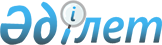 О признании утратившим силу приказа Министра здравоохранения и социального развития Республики Казахстан от 24 марта 2016 года № 215 "Об утверждении Методики оценки административных государственных служащих корпуса "Б" Министерства здравоохранения и социального развития Республики Казахстан"Приказ Министра труда и социальной защиты населения Республики Казахстан от 26 марта 2019 года № 142. Зарегистрирован в Министерстве юстиции Республики Казахстан 2 апреля 2019 года № 18452
      В соответствии с пунктом 1 статьи 27 и пунктом 2 статьи 50 Закона Республики Казахстан от 6 апреля 2016 года "О правовых актах", ПРИКАЗЫВАЮ:
      1. Признать утратившим силу приказ Министра здравоохранения и социального развития Республики Казахстан от 24 марта 2016 года № 215 "Об утверждении Методики оценки административных государственных служащих корпуса "Б" Министерства здравоохранения и социального развития Республики Казахстан" (зарегистрирован в Реестре государственной регистрации нормативных правовых актов под № 13612, опубликован 28 апреля 2016 года в информационно-правовой системе "Әділет").
      2. Управлению кадровой службы Министерства труда и социальной защиты населения Республики Казахстан в установленном законодательством порядке обеспечить:
      1) государственную регистрацию настоящего приказа в Министерстве юстиции Республики Казахстан;
      2) в течение десяти календарных дней со дня государственной регистрации настоящего приказа направление его на казахском и русском языках в Республиканское государственное предприятие на праве хозяйственного ведения "Республиканский центр правовой информации" для официального опубликования и включения в Эталонный контрольный банк нормативных правовых актов Республики Казахстан;
      3) размещение настоящего приказа на официальном интернет-ресурсе Министерства труда и социальной защиты населения Республики Казахстан;
      4) в течение десяти рабочих дней после государственной регистрации настоящего приказа представление в Департамент юридической службы Министерства труда и социальной защиты населения Республики Казахстан сведений об исполнении мероприятий, предусмотренных подпунктами 1), 2) и 3) настоящего пункта.
      3. Контроль за исполнением настоящего приказа возложить на ответственного секретаря Министерства труда и социальной защиты населения Республики Казахстан Курмангалиеву А.Д.
      4. Настоящий приказ вводится в действие по истечении десяти календарных дней после дня его первого официального опубликования.
					© 2012. РГП на ПХВ «Институт законодательства и правовой информации Республики Казахстан» Министерства юстиции Республики Казахстан
				
      Министр труда и социальной
защиты населения
Республики Казахстан 

Б. Сапарбаев
